College STep up APPLICATIONPlease return completed application and 3 letters of reference to: Lisa Sandy, GWH, PO Box 159, Hinckley, ME  04944,  via fax at (207) 238-4007, or via email at lsandy@gwh.org,Current or past use of alcohol, cigarettes, drugs and/or vaping (please explain): Current or past involvement with the juvenile or adult justice system, i.e. do you have or have you ever had criminal charges, on probation, spent time in a detention center, etc: Do you have a:	High School diploma?        If so, from where?	GED/HiSET?Name and date of last school attended:What are your academic goals?Top of Form	 Graduate from a two-year college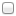 	 Graduate from a four-year college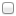 	 Pursue a certification in ______________________________	 Other (please describe)________________________________Do you have a career goal that completing college will help you to achieve?  Please describe:What support do you believe you will need to meet these academic goals?	 Remedial writing courses	 Remedial math courses	 Academic Tutoring	 Other (please describe)_________________________________What do you see as your academic and personal strengths?  What do you see as your academic and personal challenges? What else do you think is important for us to know about you? 	What additional areas of support do you anticipate needing from the College Step-Up Program?	 Finance/Budgeting information	 Having/Maintaining Healthy Relationships	 Communication with Teachers/Professors	 Mental Health Counseling	 Substance Abuse Counseling	 Help with Legal Issues	 Help Finding a Job	 Help Getting a Driving License	 Transportation	 Other (please describe)________________________________Who are the people who support you in achieving your goals?  What is their relationship to you?What are your funding sources (V9, Alumni Transition Grant, Social Security Disability, family, job, etc.):]Please let us know why you think the College Step-Up Program is a good fit for you:Signature							Date02/2021Bottom of FormFull Name:DOB:DOB:Sex:Sex:DateStreet Address:Street Address:Street Address:City/State/Zip::City/State/Zip::City/State/Zip::City/State/Zip::City/State/Zip::City/State/Zip::Home Phone:Home Phone:Home Phone:Mobile Phone::Mobile Phone::Mobile Phone::Mobile Phone::Mobile Phone::Mobile Phone::Email:Email:Email:Do you currently have a V-9 Agreement with DHHS?Do you currently have a V-9 Agreement with DHHS?Do you currently have a V-9 Agreement with DHHS? Yes    Name  and contact information of DHHS  Youth Transitions Worker:   No Yes    Name  and contact information of DHHS  Youth Transitions Worker:   No Yes    Name  and contact information of DHHS  Youth Transitions Worker:   No Yes    Name  and contact information of DHHS  Youth Transitions Worker:   No Yes    Name  and contact information of DHHS  Youth Transitions Worker:   No Yes    Name  and contact information of DHHS  Youth Transitions Worker:   No Yes    Name  and contact information of DHHS  Youth Transitions Worker:   No Yes    Name  and contact information of DHHS  Youth Transitions Worker:   No Yes    Name  and contact information of DHHS  Youth Transitions Worker:   No Yes    Name  and contact information of DHHS  Youth Transitions Worker:   No Yes    Name  and contact information of DHHS  Youth Transitions Worker:   No Yes    Name  and contact information of DHHS  Youth Transitions Worker:   No Yes    Name  and contact information of DHHS  Youth Transitions Worker:   No Yes    Name  and contact information of DHHS  Youth Transitions Worker:   NoEmergency Contact Name:Emergency Contact Name:Relationship Relationship Contact Numbers:Name/Address/Phone of Primary Care ProviderName/Address/Phone of Primary Care ProviderName/Address/Phone of Primary Care ProviderName/Address/Phone of Primary Care ProviderCurrent Medications, dosage, prescribing Dr.Current Medications, dosage, prescribing Dr.Current Medications, dosage, prescribing Dr.Current Medications, dosage, prescribing Dr.Medical Concerns (including any allergies): Medical Concerns (including any allergies): Medical Concerns (including any allergies): Medical Concerns (including any allergies): Medical Concerns (including any allergies): Medical Concerns (including any allergies): Medical Concerns (including any allergies): Medical Concerns (including any allergies): Medical Concerns (including any allergies): Medical Concerns (including any allergies): Medical Concerns (including any allergies): Medical Concerns (including any allergies): Medical Concerns (including any allergies): Medical Concerns (including any allergies): Medical Concerns (including any allergies): Medical Concerns (including any allergies): Medical Concerns (including any allergies): Medical Concerns (including any allergies): 